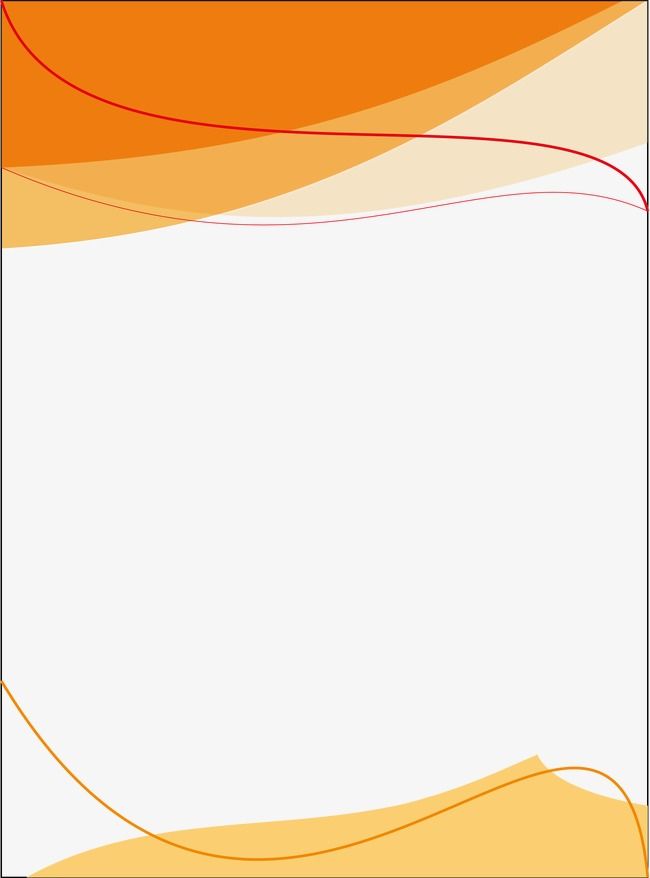 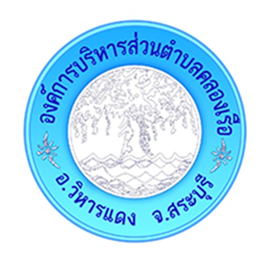 รายงานแผนบริหารความเสี่ยงการทุจริต
ประจำปีงบประมาณ 2566 
องค์การบริหารส่วนตำบลคลองเรือ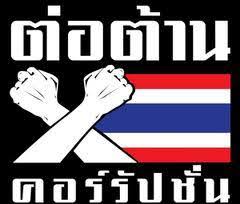 รายงานแผนประเมินความเสี่ยงทุจริต ประจำปีงบประมาณ พ.ศ.2566การประเมินความเสี่ยงการทุจริต ขององค์การบริหารส่วนตำบลคลองเรือ ประจำปีงบประมาณ พ.ศ.2566หน่วยงานผู้รับผิดชอบประเมินความเสี่ยง องค์การบริหารส่วนตำบลคลองเรือชื่อผู้รายงาน นางศิริวรรณ  เขียวคำรายงานแผนประเมินความเสี่ยงทุจริต ประจำปีงบประมาณ พ.ศ.2566การประเมินความเสี่ยงการทุจริต ขององค์การบริหารส่วนตำบลคลองเรือ ประจำปีงบประมาณ พ.ศ.2566หน่วยงานผู้รับผิดชอบประเมินความเสี่ยง องค์การบริหารส่วนตำบลคลองเรือชื่อผู้รายงาน นางศิริวรรณ  เขียวคำที่โครงการ/กิจกรรมประเด็น/ขั้นตอน/กระบวนการดำเนินงานเหตุการณ์ความเสี่ยงที่อาจจะเกิดขึ้นปัจจัยเสี่ยงที่อาจมีผลกระทบ/กระตุ้นให้เกิดการทุจริตการควบคุม/ระเบียบที่เกี่ยวข้องประเมินระดับของความเสี่ยงประเมินระดับของความเสี่ยงประเมินระดับของความเสี่ยงประเมินระดับของความเสี่ยงมาตรการป้องกันเพื่อไม่ให้เกิดการทุจริตตัวชี้วัดผลสำเร็จที่โครงการ/กิจกรรมประเด็น/ขั้นตอน/กระบวนการดำเนินงานเหตุการณ์ความเสี่ยงที่อาจจะเกิดขึ้นปัจจัยเสี่ยงที่อาจมีผลกระทบ/กระตุ้นให้เกิดการทุจริตการควบคุม/ระเบียบที่เกี่ยวข้องต่ำปานกลางสูงสูงมากมาตรการป้องกันเพื่อไม่ให้เกิดการทุจริตตัวชี้วัดผลสำเร็จ1.-การทุจริตกระบวนการจัดซื้อจัดจ้างและการจัดหาพัสดุการเกิด ผลประโยชน์ทับ ซ้อน การเรียกรับเงินหรือประโยชน์ตอบแทนอื่น หรือโดยการรับ ของขวัญหรือ ผลประโยชน์อื่น ใด แม้จะเป็นการ รับในโอกาสที่ เหมาะสมตาม ขนบธรรมเนียม ประเพณี วัฒนธรรมหรือให้ - กันตามมารยาทที่ปฏิบัติกันในสังคม และเป็นเหตุทําให้เจ้าหน้าที่ผู้ปฏิบัติงานกระทำการทุจริตในหน้าที่ขาดการติดต่อตรวจสอบและการกำกับดูแลงานจากผู้บังคับบัญชาพระราชบัญญัติการจัดซื้อจัดจ้างและการบริหารพัสดุภาครัฐ พ.ศ. 2560√1.จัดทําและเผยแพร่แผนปฏิบัติการ จัดซื้อจัดจ้างประจําปี ๒๕๖6 ผ่านช่องทางประชาสัมพันธ์ของหน่วยงาน๒. ส่งเสริมบุคลากรที่มีหน้าที่ในการ จัดซื้อจัดจ้างเข้ารับการอบรมเพื่อให้ เข้าใจระเบียบ ข้อกฎหมาย เรื่องการ จัดซื้อจัดจ้าง และระเบียบ ข้อกฎหมาย อื่นๆ ที่เกี่ยวข้องอยู่เสมอเพื่อให้การ ปฏิบัติงานถูกต้องโปร่งใส 3. เสริมสร้างคุณธรรม จริยธรรมให้แก่ บุคลากรในองค์กร โดยฝึกอบรม และ เผยแพร่กิจกรรมด้านการเสริมสร้าง คุณธรรม จริยธรรม เพื่อปลูกจิตสํานึกงดรับของขวัญ๔. จัดทํามาตรการส่งเสริมความโปร่งใส ในการจัดซื้อจัดจ้าง/มาตรการป้องกัน ผลประโยชน์ทับซ้อน/มาตรการป้องกัน การรับสินบน/มาตรการตรวจสอบการใช้ ตุลพินิจ/มาตรการจัดการเรื่องร้องเรียน การทุจริตจำนวนเรื่องร้องเรียนเกี่ยวกับกระบวนการจัดซื้อจัดจ้างและจัดหาพัสดุที่โครงการ/กิจกรรมประเด็น/ขั้นตอน/กระบวนการดำเนินงานเหตุการณ์ความเสี่ยงที่อาจจะเกิดขึ้นปัจจัยเสี่ยงที่อาจมีผลกระทบ/กระตุ้นให้เกิดการทุจริตการควบคุม/ระเบียบที่เกี่ยวข้องประเมินระดับของความเสี่ยงประเมินระดับของความเสี่ยงประเมินระดับของความเสี่ยงประเมินระดับของความเสี่ยงมาตรการป้องกันเพื่อไม่ให้เกิดการทุจริตตัวชี้วัดผลสำเร็จที่โครงการ/กิจกรรมประเด็น/ขั้นตอน/กระบวนการดำเนินงานเหตุการณ์ความเสี่ยงที่อาจจะเกิดขึ้นปัจจัยเสี่ยงที่อาจมีผลกระทบ/กระตุ้นให้เกิดการทุจริตการควบคุม/ระเบียบที่เกี่ยวข้องต่ำปานกลางสูงสูงมากมาตรการป้องกันเพื่อไม่ให้เกิดการทุจริตตัวชี้วัดผลสำเร็จ2.-การใช้ทรัพย์สินของทางราชการเพื่อประโยชน์ส่วนตัวผู้รับผิดชอบในงานยังขาดความรู้ความเข้าใจเกี่ยวกับระเบียบข้อกฎหมายไม่เพียงพอ เช่น ระเบียบกระทรวงมหาดไทยว่าด้วยการใช้รถยนต์ขององค์กรปกครองส่วนท้องถิ่น ระเบียบพัสดุ เป็นต้น เจ้าหน้าที่ที่ รับผิดชอบขาดการควบคุม และไม่มีการตรวจสอบทรัพย์สินของทางราชการจากผู้มีหน้าที่ตรวจสอบขาดการตรวจสอบและการกำกับดูแลงานจากผู้บังคับบัญชาระเบียบกฎหมายที่เกี่ยวข้องกับการใช้ประโยชน์ในทรัพย์สินของทางราชการ√1.สร้างความเข้าใจให้พนักงานในองค์กร เข้าใจระเบียบ ข้อกฎหมายที่เกี่ยวข้อง ๒. เสริมสร้างคุณธรรม จริยธรรม ให้แก่ บุคลากรในองค์กร โดยฝึกอบรม และ เผยแพร่กิจกรรมด้านการเสริมสร้าง คุณธรรมจริยธรรม เพื่อสร้างจิตสํานึก ๓. องค์กรควรส่งเสริมให้พนักงานมี ความคิดแยกแยะเรื่องผลประโยชน์ ส่วนตัว และผลประโยชน์ส่วนรวม ๔. จัดทํามาตรการป้องการผลประโยชน์ ทับซ้อน/มาตรการตรวจสอบการใช้   ตุลพินิจ/มาตรการจัดการเรื่องร้องเรียน การทุจริตจำนวนเรื่องร้องเรียนเกี่ยวกับการการปฏิบัติหน้าที่ราชการของพนักงาน